2021年高雪氏症病友聯誼活動親愛的朋友，您好~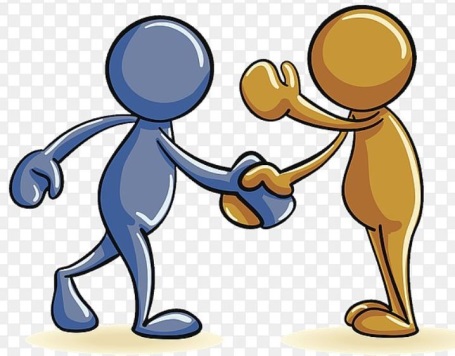     為了促進病家交流、相互支持，本會首次針對高雪氏症病友辦理聯誼活動，藉由活動讓病友間能分享日常與疾病照護的經驗，同時期待活動結束後，病友聯繫能持續，該活動擬進行聯誼會幹部遴選，讓高雪氏症病友的關心能連綿不絕，誠摯歡迎您的報名參與！！＊主辦單位：財團法人罕見疾病基金會＊協辦單位：中國醫藥大學兒童醫院遺傳諮詢中心、            中國醫藥大學附設醫院遺傳暨罕見疾病中心＊時間：110年11月20日(六)，10:00~15:00＊地點：康復生技大樓-創業學苑(404台中市北區學士路257號15樓之2)-暫＊參與對象：高雪氏症病友及家屬。＊活動方式：一、為鼓勵踴躍參加，依病友居住地提供部份交通補助(不含台中市) ，至少包含1名病友，    每家限2人。二、該活動邀約為實體參與，因應疫情關係，減少跨區移動，亦可選擇居家視訊參與的方式。三、選擇居家視訊者，需事先下載Meet軟體，開課前會提供連結／代碼。視訊器材請自備：(一)手機／筆電／桌機／平板(四擇一)；(二)網路(行動數據或家用 WIFI)；(三)如為桌機需要準備耳機、麥克風(可聽、可發聲)及鏡頭。＊活動流程：   ※報名截止日期：110年11月12日止，洽詢電話：04-2236-3595分機15，尤美媜 社工。   ※報名方式：(1)E-mail回條：tc17@tfrd.org.tw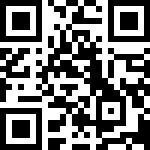    (2)郵寄回條：404台中市北區進化北路238號7樓之5。   (3)傳真回條：04-2236-9853。   (4)Qr-cord報名：https://reurl.cc/L7MK4X (如左圖)                            (敬請珍惜課程資源，不克前來請活動前告知，謝謝!!)2021年 高雪氏症病友聯誼活動報名簡章時  間主  題講  師、來賓10:00~10:30報到、相見歡10:30~11:00長官、醫師致詞中國醫藥大學附設醫院遺傳暨罕見疾病中心主任/醫學遺傳暨兒童新陳代謝內分泌科主任  王仲興醫師11:00-12:00自我認同，覺察自己           劉家鈞 諮商心理師12:00-13:00午餐、休息13:00-13:30病友就業分享               蕭仁豪、劉之軒13:30-15:00病友交流聯誼會幹部遴選罕見疾病基金會中部辦事處 陳虹惠主任15:00~大合照、賦歸大合照、賦歸※罕病名稱：※飲食：□葷  □素※特殊需求：請勾選1.輔具使用：□無  □助行器 □推車(含特製) □輪椅(□普通；            □特製；□電動)□其他_____     2.資料運用聲明暨同意書提醒您！個人資料保護法於101年10月1日開始施行。為保障您的權益，本會有義務在報名時先行告知，在活動期間會由本會指派之攝影志工拍照攝影，並作為本會相關成果、網站、會刊等相關之運用。如果收集影像之行為使您不舒服，活動期間您有權要求本會停止拍攝或將相關影像做為其他用途。□同意      □不同意      立同意書人簽名：                   ※飲食：□葷  □素※特殊需求：請勾選1.輔具使用：□無  □助行器 □推車(含特製) □輪椅(□普通；            □特製；□電動)□其他_____     2.資料運用聲明暨同意書提醒您！個人資料保護法於101年10月1日開始施行。為保障您的權益，本會有義務在報名時先行告知，在活動期間會由本會指派之攝影志工拍照攝影，並作為本會相關成果、網站、會刊等相關之運用。如果收集影像之行為使您不舒服，活動期間您有權要求本會停止拍攝或將相關影像做為其他用途。□同意      □不同意      立同意書人簽名：                   ※飲食：□葷  □素※特殊需求：請勾選1.輔具使用：□無  □助行器 □推車(含特製) □輪椅(□普通；            □特製；□電動)□其他_____     2.資料運用聲明暨同意書提醒您！個人資料保護法於101年10月1日開始施行。為保障您的權益，本會有義務在報名時先行告知，在活動期間會由本會指派之攝影志工拍照攝影，並作為本會相關成果、網站、會刊等相關之運用。如果收集影像之行為使您不舒服，活動期間您有權要求本會停止拍攝或將相關影像做為其他用途。□同意      □不同意      立同意書人簽名：                   ※飲食：□葷  □素※特殊需求：請勾選1.輔具使用：□無  □助行器 □推車(含特製) □輪椅(□普通；            □特製；□電動)□其他_____     2.資料運用聲明暨同意書提醒您！個人資料保護法於101年10月1日開始施行。為保障您的權益，本會有義務在報名時先行告知，在活動期間會由本會指派之攝影志工拍照攝影，並作為本會相關成果、網站、會刊等相關之運用。如果收集影像之行為使您不舒服，活動期間您有權要求本會停止拍攝或將相關影像做為其他用途。□同意      □不同意      立同意書人簽名：                   ※飲食：□葷  □素※特殊需求：請勾選1.輔具使用：□無  □助行器 □推車(含特製) □輪椅(□普通；            □特製；□電動)□其他_____     2.資料運用聲明暨同意書提醒您！個人資料保護法於101年10月1日開始施行。為保障您的權益，本會有義務在報名時先行告知，在活動期間會由本會指派之攝影志工拍照攝影，並作為本會相關成果、網站、會刊等相關之運用。如果收集影像之行為使您不舒服，活動期間您有權要求本會停止拍攝或將相關影像做為其他用途。□同意      □不同意      立同意書人簽名：                   ※病友姓名：病友到場：□是 □否※飲食：□葷  □素※特殊需求：請勾選1.輔具使用：□無  □助行器 □推車(含特製) □輪椅(□普通；            □特製；□電動)□其他_____     2.資料運用聲明暨同意書提醒您！個人資料保護法於101年10月1日開始施行。為保障您的權益，本會有義務在報名時先行告知，在活動期間會由本會指派之攝影志工拍照攝影，並作為本會相關成果、網站、會刊等相關之運用。如果收集影像之行為使您不舒服，活動期間您有權要求本會停止拍攝或將相關影像做為其他用途。□同意      □不同意      立同意書人簽名：                   ※飲食：□葷  □素※特殊需求：請勾選1.輔具使用：□無  □助行器 □推車(含特製) □輪椅(□普通；            □特製；□電動)□其他_____     2.資料運用聲明暨同意書提醒您！個人資料保護法於101年10月1日開始施行。為保障您的權益，本會有義務在報名時先行告知，在活動期間會由本會指派之攝影志工拍照攝影，並作為本會相關成果、網站、會刊等相關之運用。如果收集影像之行為使您不舒服，活動期間您有權要求本會停止拍攝或將相關影像做為其他用途。□同意      □不同意      立同意書人簽名：                   ※飲食：□葷  □素※特殊需求：請勾選1.輔具使用：□無  □助行器 □推車(含特製) □輪椅(□普通；            □特製；□電動)□其他_____     2.資料運用聲明暨同意書提醒您！個人資料保護法於101年10月1日開始施行。為保障您的權益，本會有義務在報名時先行告知，在活動期間會由本會指派之攝影志工拍照攝影，並作為本會相關成果、網站、會刊等相關之運用。如果收集影像之行為使您不舒服，活動期間您有權要求本會停止拍攝或將相關影像做為其他用途。□同意      □不同意      立同意書人簽名：                   ※飲食：□葷  □素※特殊需求：請勾選1.輔具使用：□無  □助行器 □推車(含特製) □輪椅(□普通；            □特製；□電動)□其他_____     2.資料運用聲明暨同意書提醒您！個人資料保護法於101年10月1日開始施行。為保障您的權益，本會有義務在報名時先行告知，在活動期間會由本會指派之攝影志工拍照攝影，並作為本會相關成果、網站、會刊等相關之運用。如果收集影像之行為使您不舒服，活動期間您有權要求本會停止拍攝或將相關影像做為其他用途。□同意      □不同意      立同意書人簽名：                   ※飲食：□葷  □素※特殊需求：請勾選1.輔具使用：□無  □助行器 □推車(含特製) □輪椅(□普通；            □特製；□電動)□其他_____     2.資料運用聲明暨同意書提醒您！個人資料保護法於101年10月1日開始施行。為保障您的權益，本會有義務在報名時先行告知，在活動期間會由本會指派之攝影志工拍照攝影，並作為本會相關成果、網站、會刊等相關之運用。如果收集影像之行為使您不舒服，活動期間您有權要求本會停止拍攝或將相關影像做為其他用途。□同意      □不同意      立同意書人簽名：                   ※連絡電話：※飲食：□葷  □素※特殊需求：請勾選1.輔具使用：□無  □助行器 □推車(含特製) □輪椅(□普通；            □特製；□電動)□其他_____     2.資料運用聲明暨同意書提醒您！個人資料保護法於101年10月1日開始施行。為保障您的權益，本會有義務在報名時先行告知，在活動期間會由本會指派之攝影志工拍照攝影，並作為本會相關成果、網站、會刊等相關之運用。如果收集影像之行為使您不舒服，活動期間您有權要求本會停止拍攝或將相關影像做為其他用途。□同意      □不同意      立同意書人簽名：                   ※飲食：□葷  □素※特殊需求：請勾選1.輔具使用：□無  □助行器 □推車(含特製) □輪椅(□普通；            □特製；□電動)□其他_____     2.資料運用聲明暨同意書提醒您！個人資料保護法於101年10月1日開始施行。為保障您的權益，本會有義務在報名時先行告知，在活動期間會由本會指派之攝影志工拍照攝影，並作為本會相關成果、網站、會刊等相關之運用。如果收集影像之行為使您不舒服，活動期間您有權要求本會停止拍攝或將相關影像做為其他用途。□同意      □不同意      立同意書人簽名：                   ※飲食：□葷  □素※特殊需求：請勾選1.輔具使用：□無  □助行器 □推車(含特製) □輪椅(□普通；            □特製；□電動)□其他_____     2.資料運用聲明暨同意書提醒您！個人資料保護法於101年10月1日開始施行。為保障您的權益，本會有義務在報名時先行告知，在活動期間會由本會指派之攝影志工拍照攝影，並作為本會相關成果、網站、會刊等相關之運用。如果收集影像之行為使您不舒服，活動期間您有權要求本會停止拍攝或將相關影像做為其他用途。□同意      □不同意      立同意書人簽名：                   ※飲食：□葷  □素※特殊需求：請勾選1.輔具使用：□無  □助行器 □推車(含特製) □輪椅(□普通；            □特製；□電動)□其他_____     2.資料運用聲明暨同意書提醒您！個人資料保護法於101年10月1日開始施行。為保障您的權益，本會有義務在報名時先行告知，在活動期間會由本會指派之攝影志工拍照攝影，並作為本會相關成果、網站、會刊等相關之運用。如果收集影像之行為使您不舒服，活動期間您有權要求本會停止拍攝或將相關影像做為其他用途。□同意      □不同意      立同意書人簽名：                   ※飲食：□葷  □素※特殊需求：請勾選1.輔具使用：□無  □助行器 □推車(含特製) □輪椅(□普通；            □特製；□電動)□其他_____     2.資料運用聲明暨同意書提醒您！個人資料保護法於101年10月1日開始施行。為保障您的權益，本會有義務在報名時先行告知，在活動期間會由本會指派之攝影志工拍照攝影，並作為本會相關成果、網站、會刊等相關之運用。如果收集影像之行為使您不舒服，活動期間您有權要求本會停止拍攝或將相關影像做為其他用途。□同意      □不同意      立同意書人簽名：                   陪同參與者(家人or照顧者)，若無則免填陪同參與者(家人or照顧者)，若無則免填陪同參與者(家人or照顧者)，若無則免填陪同參與者(家人or照顧者)，若無則免填陪同參與者(家人or照顧者)，若無則免填陪同參與者(家人or照顧者)，若無則免填姓名姓名關係生日(保險用)身分證字號(保險用)飲食1.1.□葷 □素2.2.□葷 □素緊急聯絡人姓名緊急聯絡人姓名關係聯絡電話聯絡電話聯絡電話※參加方式：□親自到場□視訊參與(請加中辦公務Line ID：tfrd3595)，並告知病友姓名，欲參加該場次活動。※參加方式：□親自到場□視訊參與(請加中辦公務Line ID：tfrd3595)，並告知病友姓名，欲參加該場次活動。※參加方式：□親自到場□視訊參與(請加中辦公務Line ID：tfrd3595)，並告知病友姓名，欲參加該場次活動。※參加方式：□親自到場□視訊參與(請加中辦公務Line ID：tfrd3595)，並告知病友姓名，欲參加該場次活動。※參加方式：□親自到場□視訊參與(請加中辦公務Line ID：tfrd3595)，並告知病友姓名，欲參加該場次活動。※參加方式：□親自到場□視訊參與(請加中辦公務Line ID：tfrd3595)，並告知病友姓名，欲參加該場次活動。※其他建議※其他建議※其他建議※其他建議※其他建議※其他建議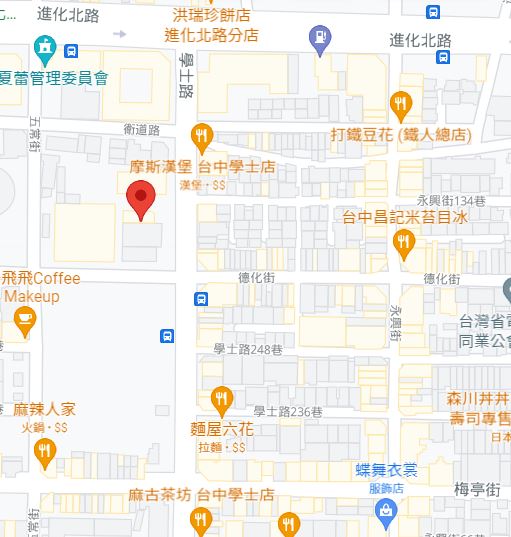 交通方式(創業學苑)一、站牌/公車編號：學士路-德化街路口/25、61、131號；衛道新世界-33號。二、自行開車：(一)國道1號中清交流道→還中路左轉→崇德路右轉→進化北路左轉→學士路(康復生技大樓15樓之2)(二)臺中火車站→臺灣大道直走→三民路左轉→健行路右轉→學士路(康復生技大樓15樓之2停車場(一)城市車旅停車場(步行5分鐘)  1.地址：臺中市北區學士路261號旁(康復   生技大樓右邊步行100公尺)  2.半小時20元(平日)，單日最高200元；   半小時30元(假日)，單日最高200元。(二)城市車旅全聯附設停車場(步行3分鐘)   1.地址：康復生技大樓左邊步行   2.半小時20元(平日)，單日最高200元；     半小時30元(假日)，單日最高200元。